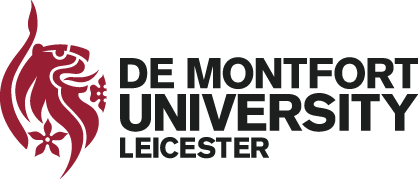 MA ARTSAPPLICATION PROPOSALYour name: Proposed Title of Award: MA ArtsProposed Area of Study:Indicate the broad intellectual field that your proposed programme of study is concerned with e.g. English Literature, International Relations, History and Education StudiesTitle of Study:Define what your proposed programme of study is about including the main theme of the investigation and the scope of the study including parameters where relevantContext:Refer to the debates and issues in your field of study that you intend to explore (500 words)What kind of assessment methods do you intend to use?(e.g. portfolio / performance / assignments etc)Bibliography:Suggest two or three references to indicate the basis and direction of your proposed programme of study